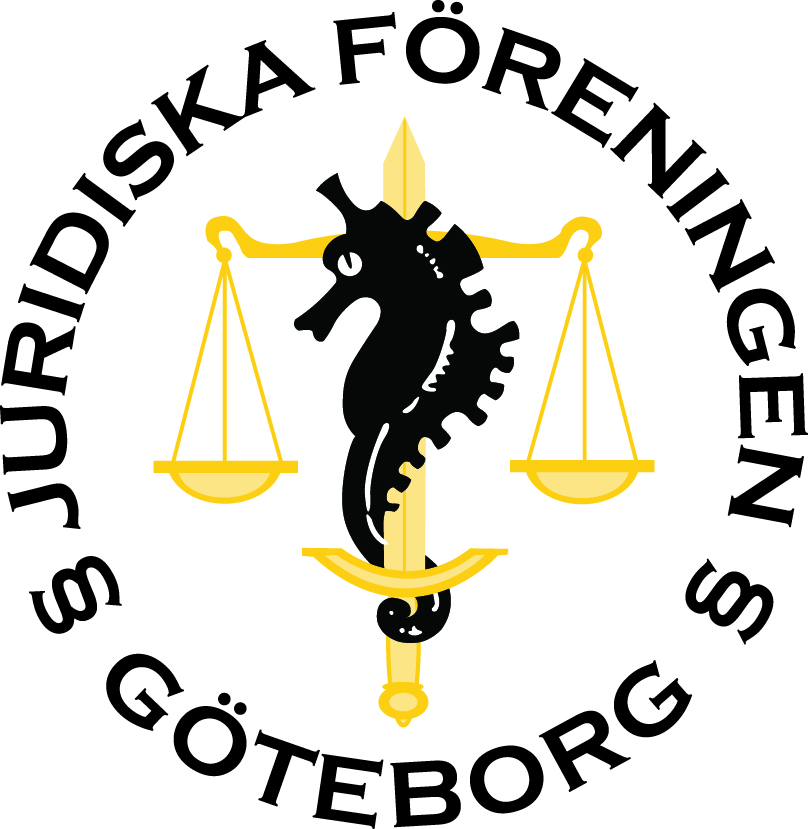 Dagordning styrelsemöte 17/4 - 2019 Mötets öppnandeMötet öppnas.Närvarande ledamöterChristoffer IsakssonEmelie KokkinakisWilma NordlundJosip LadanMatthias JonssonVictor CarlénAlice PerssonJesper ÅgrenElvira PerssonGabriela EkenbergMaria Ipek (per telefon)
Val av mötesordförandeChristoffer Isaksson väljs till mötesordförande.Val av mötets sekreterareGabriela Ekenberg väljs till mötessekreterare.Val av justerare Emelie Kokkinakis och Jesper Ågren väljs till justerare.Fastställande av dagordning Dagordningen fastställsVarvet runt Ordförande: Skulle åkt till Lund för JURO-möte, men var tvungen att ställa in på grund av sjukdom. Varit på strategidag med institutionsrådet. Fortsatt löpande arbete.Näringslivsansvariga: Mailat mycket med samarbetspartners. Planerat inför nästkommande veckas åklagarmyndighetsföreläsning, samt flyttat denna till Malmstenssalen istället för SEB-salen för att det visats stort intresse för den. Styrt upp Mannheimer Swartling-studentevent för nästkommande vecka.Utbildningsansvariga: Har haft kontakt med Ångestpodden som gästar Handelshögskolan nästkommande vecka, och även planerat inför Student Health Day samma dag. Varit på KOU-mötePlanerat in möte med Femjur för samarbete kring en enkät.Rättstrycket: Jobbar med de sista detaljerna inför det kommande numret av tidningen som snart är redo att tryckas. Temat är psykisk ohälsa. Releasefest för numret kommer att hållas den 8/5 på Studio HPKSM. De största intervjuerna inför nästa dubbelnummer är spikade.Evenemangsansvariga: Jobbat inför diplomeringen nästkommande helg. Varit på möte med Marskalkerna, Sebastian Wejedal samt institutionen. Hela JF:s styrelse är med och hjälper till under diplomeringen.Planerat och inhandlat allt inför sittningen samma kväll. Kassör: Har fört över pengar till JF-kortet.Idrottsansvarig: Korpen har dragit igång! Har fått veta att två kommande event kommer att krocka, jobbar på att fixa det.Kommunikationsansvarig: Fixat Facebook-event och annat löpande arbete.Beställt styrelsetröjor.Uppdatering från JURO-mötetJURO har pratat om att införa en Vice Ordförande-post, då de vill söka ett bidrag som det krävs en del arbete för, bland annat sammanställa alla föreningars medlemsregister. En Vice Ordförande skulle då tillsättas från sommaren till årets slut. Bidraget skulle innebära att vi i JF Göteborg får ca 150 000–200 000kr mer per år i vår budget att röra oss med. Detta betyder dock att utgifterna för JURO skulle vara dubbla under den första tiden då vi i ett sådant fall behöver bekosta ytterligare en persons resa och boende. Närvarande styrelseledamöter är eniga om att införandet av en Vice Ordförande-post är en bra idé. MedlemsregisterI dagsläget kan man bli medlem i JF Göteborg på två sätt: genom att vara kårmedlem eller genom att ”meddela styrelsen”. Det framförs att det är ett bristfälligt system för att det är svårt att veta vilka som är medlemmar och därmed näst intill omöjligt att föra ett korrekt medlemsregister. Christoffer ger därför förslag att ta bort möjligheten att bli medlem på annat sätt än genom att vara kårmedlem. Christoffer Isaksson ska höra med kåren vad som krävs för att JF ska få ta del av den nuvarande medlemslistan över JF:s medlemmar. Det krävs två årsmöten för att ändra JF:s stadga om hur en kan bli medlem i JF. En majoritet av närvarande styrelsemedlemmar anser att ett fungerande medlemssystem är att föredra.Samarbete StudentlitteraturVi har tidigare haft ett samarbete med Studentlitteratur där vi sålt vissa kursböcker till ett billigare pris i kåren. Det testades i höstas, men då såldes bara någon enstaka bok. Det verkar inte finnas intresse från studenterna att beställa en enstaka bok, då de flesta köper alla de böcker de behöver i ett paketpris. Närvarande styrelsemedlemmar beslutade att nyttan med ett sådant samarbete inte är tillräckligt stort i dagsläget.AW med institutionen27/5 upplagt som förslag. Skulle fungera då vi grillar på borggården den 29/5. Christoffer Isaksson hör med Sebastian Wejedal om datumet fungerar från institutionens sida. RetorikföreläsningChristoffer hör med föreläsarna om när de kan, antingen nu i vår eller i höst, och återkommer.KlassgruppernaVi vill värna om JF:s klassgrupper, då det är en väldigt bra marknadsföringsplattform för näringslivet att nå ut till studenterna. Diskuterar mer strikta regler om vem som får marknadsföra och vad, då grupperna upplevts som spammade med information den senaste tiden och informationen därmed försvunnit i mängden. Fortsatt kontakt för eventuell marknadsföring sker genom JF:s styrelse, gäller både Facebook och hemsidan. Andra handelsföreningar får marknadsföra sig utan att först ta kontakt med styrelsen. SLACKSlack har under två veckors testperiod använts som kommunikationsplattform styrelsen emellan. Majoriteten har inte känt att det blivit smidigare eller att de använt den nya plattformen, därför beslutar styrelsen att återgå till att använda Facebook/messenger framöverÖvrigtSprid ordet om Ångestpoddens lunchföreläsning 23/4. Nästa möteNästa möte blir måndag 6/5 kl 15-17.Mötets avslutandeMötet avslutas.